NAVNIGHT, 4/26/17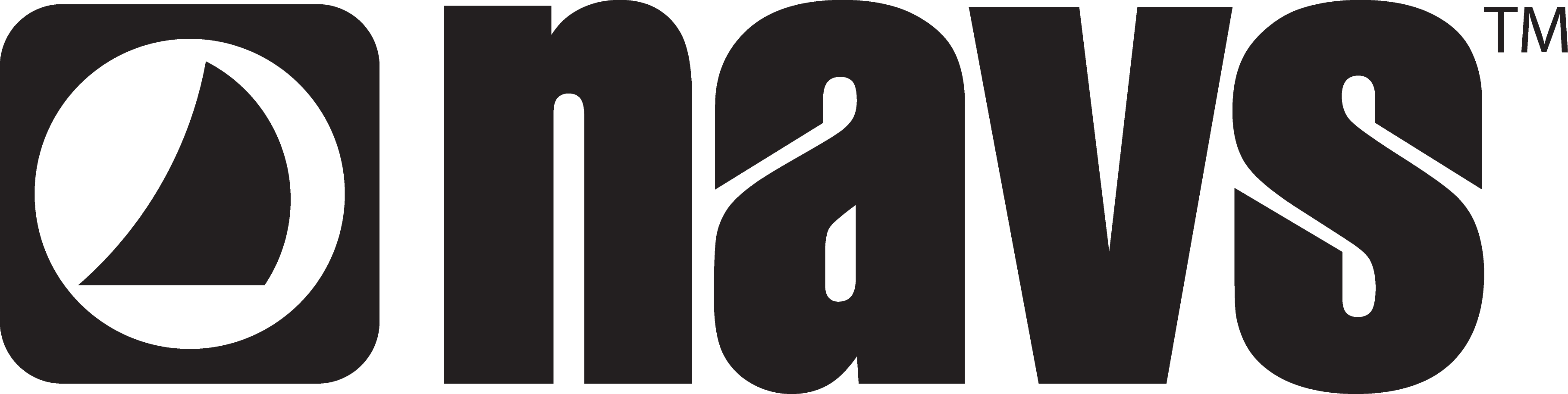 The Grand Story: CommencementBook of RevelationTwo recurring elements present throughout the narrative of all of Scripture (including Revelation)Humanity hellbent on r__________ themselves and their nations their own way, apart from God.God’s j_______ and l_______ persistently at work, inviting people to return to himImportant Truths We Can Learn From the End of It AllIn the end:God is victorious and evil is d___________ (20:7-10)All people will be j__________ (20:11-15)God will d_______ with His people (21:1-4, 22-27)E____________ is made new (21:5, 22:1-5)Applications for me:NAVNIGHT, 4/26/17The Grand Story: CommencementBook of RevelationTwo recurring elements present throughout the narrative of all of Scripture (including Revelation)Humanity hellbent on r__________ themselves and their nations their own way, apart from God.God’s j_______ and l_______ persistently at work, inviting people to return to himImportant Truths We Can Learn From the End of It AllIn the end:God is victorious and evil is d___________ (20:7-10)All people will be j__________ (20:11-15)God will d_______ with His people (21:1-4, 22-27)E____________ is made new (21:5, 22:1-5)Applications for me: